Vi fortsetter med golf og inviterer alle til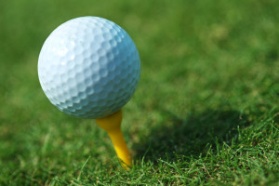 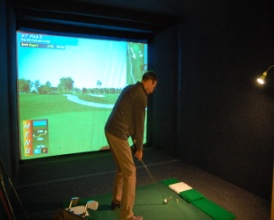 sosial golftur til HvamHer skal vi spille golf innendørs i simulator, hvor vi har leid hele anlegget på Hvam og disponerer lokalene fra kl 12.00 – 14.00.Tilbudet er gratis og vi står for transporten i minibuss. Det er begrenset antall plasser, så her vil det være førstemann til mølla ved påmelding! Ta gjerne med deg frukt, mat, drikke eller lignende.  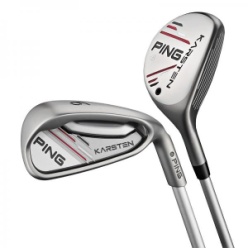 Avreise i minibuss hver gang fra Heberheimen kl 11.00Vi vil være tilbake igjen ca kl 15.00. Ta på deg ledige klær og sko – dette blir gøy! Her kan du komme som du er og du trenger ikke å kunne spille golf for å være med, her er ALLE hjertelig velkomne – det viktigste er at du er med!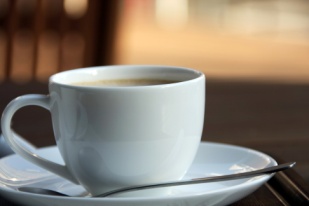 Turdager:
Torsdag 14. januar (påmelding innen tirsdag 12. januar)
Torsdag 28. januar (påmelding innen tirsdag 26. januar)
Torsdag 11. februar (påmelding innen tirsdag 9. februar)
Torsdag 25. februar (påmelding innen tirsdag 23. februar)
Torsdag 10. mars (påmelding innen tirsdag 8. mars)
Torsdag 7. april (påmelding innen tirsdag 5. april)
Torsdag 21. april (påmelding innen tirsdag 19. april)Påmelding:
Det er nødvendig med påmelding på grunn av transporten. Meld dere på ved e-post: post@kongsvingersgolfklubb.no 
eller sms på telefon: 92862048 – si at dere skal være med på golftur!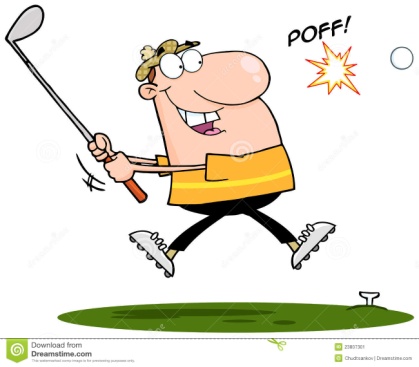 